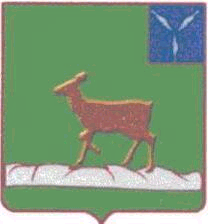 АДМИНИСТРАЦИЯ                    ИВАНТЕЕВСКОГО МУНИЦИПАЛЬНОГО РАЙОНА
 САРАТОВСКОЙ ОБЛАСТИПОСТАНОВЛЕНИЕОт  02.11.2018  № 685                                                                                                                            с. ИвантеевкаВ соответствии с п. 13 ч.1 ст. 16 Федерального закона от 06.10.2003 № 131- ФЗ «Об общих принципах организации местного самоуправления в Российской Федерации», ст. 9, ч. 2 ст. 61 Федерального закона от 29.12.2012 № 273-ФЗ «Об образовании в Российской Федерации», от 24.06.1999 № 120-ФЗ «Об основах системы профилактики безнадзорности и правонарушений несовершеннолетних», приказами Министерства образования и науки Российской Федерации от 30.08.2013 № 1015 «Об утверждении Порядка организации и осуществления образовательной деятельности по основным общеобразовательным программам – образовательным программам начального общего, основного общего и среднего общего образования», от 15.03.2013 № 185 «Об утверждении Порядка применения к обучающимся и снятия с обучающихся мер дисциплинарного взыскания», администрация Ивантеевского муниципального района ПОСТАНОВЛЯЕТ:1.Утвердить Порядок отчисления обучающихся, достигших 15-летнего возраста и не получивших основного общего образования, из муниципальных общеобразовательных организаций Ивантеевского района (приложение № 1).2. Контроль за исполнением постановления возложить на первого заместителя главы администрации Ивантеевского муниципального района В.А. Болмосова.Глава Ивантеевского муниципального района                                        		В.В. БасовПриложение №1к постановлению администрацииИвантеевского муниципального района № 685  от02.11.2018Порядок отчисления обучающихся, достигших 15-летнего возраста и не получивших основного общего образования, из муниципальных общеобразовательных организаций Ивантеевского района1. Общие положения1.1. Настоящий Порядок разработан в соответствии с п. 13 ч.1 ст. 16 Федерального закона от 06.10.2003 № 131-ФЗ «Об общих принципах организации местного самоуправления в Российской Федерации», ст. 9, ч. 2 ст. 61 Федерального закона от 29.12.2012 № 273-ФЗ «Об образовании в Российской Федерации», от 24.06.1999 № 120-ФЗ «Об основах системы профилактики безнадзорности и правонарушений несовершеннолетних», приказами Министерства образования и науки Российской Федерации от 30.08.2013 № 1015 «Об утверждении Порядка организации и осуществления образовательной деятельности по основным общеобразовательным программам – образовательным программам начального общего, основного общего и среднего общего образования», от 15.03.2013 № 185 «Об утверждении Порядка применения к обучающимся и снятия с обучающихся мер дисциплинарного взыскания». 1.2. Настоящий Порядок регламентирует отчисление обучающихся из организаций, осуществляющих образовательную деятельность на территории Ивантеевского района (далее – общеобразовательная организация), и регулирует возникающие при этом отношения между обучающимся, родителями (законными представителями), общеобразовательными организациями, комиссией по делам несовершеннолетних и защите их прав при администрации Ивантеевского района, управлением образованием администрации Ивантеевского района. 1.3. Данный Порядок не распространяется на отчисление в связи с получением образования (завершением обучения) и переводом обучающегося из одной общеобразовательной организации в другую, реализующую соответствующие образовательные программы. 1.4. Участниками правовых отношений при организации процедуры отчисления обучающихся из общеобразовательных организаций являются: - несовершеннолетние обучающиеся, достигшие 15-летнего возраста и не получившие основное общее образование; - родители (законные представители) несовершеннолетних, достигших 15-летнего возраста и не получивших основного общего образования; - общеобразовательные организации; - комиссия по делам несовершеннолетних и защите их прав при администрации Ивантеевского района; - управление образованием администрации Ивантеевского района. 2. Основания для отчисления обучающегося, достигшего 15-летнего возраста, оставившего общеобразовательную организацию до получения основного общего образования2.1. Основанием для отчисления обучающегося, достигшего 15- летнего возраста, из общеобразовательной организации является: 1) инициатива обучающегося или родителей (законных представителей) несовершеннолетнего обучающегося, в том числе в случае перевода обучающегося для продолжения освоения образовательной программы в другую организацию, осуществляющую образовательную деятельность; 2) инициатива общеобразовательной организации в случае применения к обучающемуся, достигшему возраста пятнадцати лет, отчисления как меры дисциплинарного взыскания. 3. Порядок отчисления обучающегося, достигшего 15-летнего возраста, из общеобразовательной организации по инициативе обучающегося или родителей (законных представителей)3.1. По согласию родителей (законных представителей) несовершеннолетнего обучающегося, комиссии по делам несовершеннолетних и защите их прав при администрации Ивантеевского района и управления образованием администрации Ивантеевского района обучающийся, достигший возраста пятнадцати лет, может оставить общеобразовательную организацию до получения основного общего образования. 3.2. Основанием для начала процедуры отчисления обучающегося из общеобразовательной организации является письменное заявление родителей (законных представителей) в комиссию по делам несовершеннолетних и защите их прав при администрации Ивантеевского района и управление образованием администрации Ивантеевского района. 3.3. По запросу комиссии по делам несовершеннолетних и защите их прав при администрации Ивантеевского района и управления образованием администрации Ивантеевского района общеобразовательная организация представляет развернутую характеристику на обучающегося, результаты его успеваемости, информацию о дальнейшем продолжении учебы или трудоустройстве несовершеннолетнего (при наличии). 3.4. Комиссия по делам несовершеннолетних и защите их прав при администрации Ивантеевского района и управление образованием администрации Ивантеевского района, рассмотрев поступившее заявление о разрешении отчисления обучающегося, достигшего возраста 15 лет до получения им основного общего образования из общеобразовательной организации, в присутствии обучающегося, его родителей (законных представителей), представителя общеобразовательной организации принимает одно из решений: - о согласовании оставления общеобразовательной организации обучающимся, достигшим возраста 15 лет и не получившим основного общего образования; - о продолжении освоения обучающимся образовательной программы основного общего образования по иной форме обучения; - о продолжении его обучения в другой общеобразовательной организации. 3.5. Комиссия по делам несовершеннолетних и защите их прав при администрации Ивантеевского района выдает представителю общеобразовательной организации и родителям (законным представителям) несовершеннолетнего постановление комиссии по делам несовершеннолетних и защите их прав. 3.6. Комиссия по делам несовершеннолетних и защите их прав при администрации Ивантеевского района совместно с управлением образованием администрации Ивантеевского района и родителями (законными представителями) не позднее чем в месячный срок принимает меры по продолжению освоения несовершеннолетним образовательной программы основного общего образования в иной форме обучения и с его согласия по трудоустройству. 3.7. Решение об отчислении обучающихся – детей-сирот и детей, оставшихся без попечения родителей, принимается с согласия комиссии по делам несовершеннолетних и защите их прав при администрации Ивантеевского района и органа опеки и попечительства администрации Ивантеевского района. 4. Порядок отчисления обучающегося, достигшего 15-летнего возраста, из общеобразовательной организации по инициативе общеобразовательной организации4.1. Отчисление несовершеннолетнего обучающегося, достигшего возраста пятнадцати лет, из общеобразовательной организации как мера дисциплинарного взыскания допускается за неоднократное совершение дисциплинарных проступков. Указанная мера дисциплинарного взыскания применяется, если иные меры дисциплинарного взыскания и меры педагогического воздействия не дали результата и дальнейшее пребывание обучающегося в общеобразовательной организации оказывает отрицательное влияние на других обучающихся, нарушает их права и права работников общеобразовательной организации, а также её нормальное функционирование. 4.2. Отчисление несовершеннолетнего обучающегося как мера дисциплинарного взыскания не применяется, если сроки ранее примененных к обучающемуся мер дисциплинарного взыскания истекли и (или) меры дисциплинарного взыскания сняты в установленном порядке. 4.3. Решение об отчислении несовершеннолетнего обучающегося, достигшего 15-летнего возраста и не получившего основного общего образования, как мера дисциплинарного взыскания принимается с учетом мнения родителей (законных представителей) и с согласия комиссии по делам несовершеннолетних и защите их прав при администрации Ивантеевского района. Решение об отчислении обучающихся – детей – сирот и детей, оставшихся без попечения родителей, достигших 15-летнего возраста и не получивших основного общего образования, как мера дисциплинарного взыскания принимается с согласия комиссии по делам несовершеннолетних и защите их прав при администрации Ивантеевского района и органа опеки и попечительства администрации Ивантеевского района. 4.4. Общеобразовательная организация: 4.4.1. Рассматривает вопрос об отчислении обучающегося как меру дисциплинарного взыскания на заседании педагогического совета в присутствии родителей (законных представителей); 4.4.2. Незамедлительно информирует управление образованием администрации Ивантеевского района и родителей (законных представителей) в письменной форме об отчислении несовершеннолетнего обучающегося в качестве меры дисциплинарного взыскания; 4.4.3.Представляет в управление образованием следующие документы: - выписку решения педсовета об отчислении обучающегося; - копию заявления родителей (законных представителей) о согласии на отчисление несовершеннолетнего из общеобразовательной организации; - представление наобучающегося с указанием фактов неоднократных грубых нарушений Устава, и результаты проведенной профилактической работы. 4.4.4. На основании Постановления комиссии по делам несовершеннолетних и защите их прав при администрации Ивантеевского района о согласии оставления общеобразовательной организации, обучающимся, достигшим возраста 15 лет, общеобразовательная организация издает приказ об отчислении обучающегося, достигшего 15-летнего возраста как меры дисциплинарного взыскания, копию которого выдает на руки родителям (законным представителям).4.5. Управление образованием:4.5.1. Незамедлительно информируеткомиссию по делам несовершеннолетних и защите их прав при администрации Ивантеевского районав письменной форме об отчислении несовершеннолетнего обучающегося в качестве меры дисциплинарного взыскания4.5.2. Представляет в комиссию по делам несовершеннолетних и защите их прав при администрации Ивантеевского района следующие документы: - выписку решения педсовета об отчислении обучающегося; - копию заявления родителей (законных представителей) о согласии на отчисление несовершеннолетнего из общеобразовательной организации; - представление наобучающегося с указанием фактов неоднократных грубых нарушений Устава, и результаты проведенной профилактической работы. 4.6. Комиссия по делам несовершеннолетних и защите их прав при администрации Ивантеевского района рассматривает представленные материалы об отчислении обучающегося, достигшего 15-летнего возраста, как меры дисциплинарного взыскания в присутствии обучающегося, родителей (законных представителей), представителей общеобразовательной организации, управления образованием. 4.7. Управление образованием администрации Ивантеевского района и родители (законные представители) несовершеннолетнего обучающегося, отчисленного из общеобразовательной организации, не позднее чем в месячный срок принимают меры, обеспечивающие получение несовершеннолетним обучающимся общего образования. 4.8. Постановление комиссии по делам несовершеннолетних и защите их прав при администрации Ивантеевского района может быть обжаловано в установленном законом порядке.Верно: управляющая деламиадминистрации Ивантеевскогомуниципального района	А.М.ГрачеваОб утверждении Порядка отчисления обучающихся,достигших 15-летнего возраста и не получивших основного общего образования, из муниципальных общеобразовательных организаций Ивантеевского района